                Master of Education with Licensure – Special Education Candidate Worksheet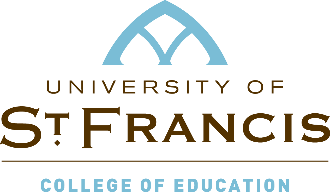 Candidates must have a bachelor’s degree with a cumulative GPA of at least 2.75/4.0. Candidates with a cumulative GPA below 2.75/4.0 may be considered provided they complete pre-requisites. Please complete the form below.Special Education teachers are required to teach all content areas. College coursework in mathematics, science, and social science are required.Candidates should consider taking the ISBE required content test #163 prior to starting the program. By State Law, the content test must be passed prior to Internship.Per State Law, all courses used for licensure must be passed with at least a C-.Candidates have the option to pass the Special Education General Curriculum (#163) Test as part of the evaluation of general education courses.Per Illinois law, all candidates must pass the Special Education General Curriculum (#163) Test and the Learning Behavior Specialist I (#155) Test prior to Internship II.SAVE A COPY OF COMPLETED WORKSHEET then submit for review by the university’s licensure officer at https://www.stfrancis.edu/education/teacher-education-masters-curricula-m-ed/ via the M.Ed. Inquiry form located at the bottom of the page.GENERAL EDUCATION REQUIREMENTS | minimum grade of C-GENERAL EDUCATION REQUIREMENTS | minimum grade of C-GENERAL EDUCATION REQUIREMENTS | minimum grade of C-GENERAL EDUCATION REQUIREMENTS | minimum grade of C-GENERAL EDUCATION REQUIREMENTS | minimum grade of C-SEMESTER and YEARCOURSE TITLEGRADECOLLEGE | UNIVERSITYCollege AlgebraMath for Teachers IMath for Teachers IILife Science (biology)Physical Science (chemistry, physics)Two out of the following three social sciencesTwo out of the following three social sciencesTwo out of the following three social sciencesTwo out of the following three social sciencesTwo out of the following three social sciencesHistory (U.S. preferred)Government or Civics (American preferred)Cultural (World Regional) GeographyLIST ANY EDUCATION COURSES PREVIOUSLY COMPLETED | minimum grade of C-LIST ANY EDUCATION COURSES PREVIOUSLY COMPLETED | minimum grade of C-LIST ANY EDUCATION COURSES PREVIOUSLY COMPLETED | minimum grade of C-LIST ANY EDUCATION COURSES PREVIOUSLY COMPLETED | minimum grade of C-SEMESTER and YEARCOURSE TITLEGRADECOLLEGE | UNIVERSITY